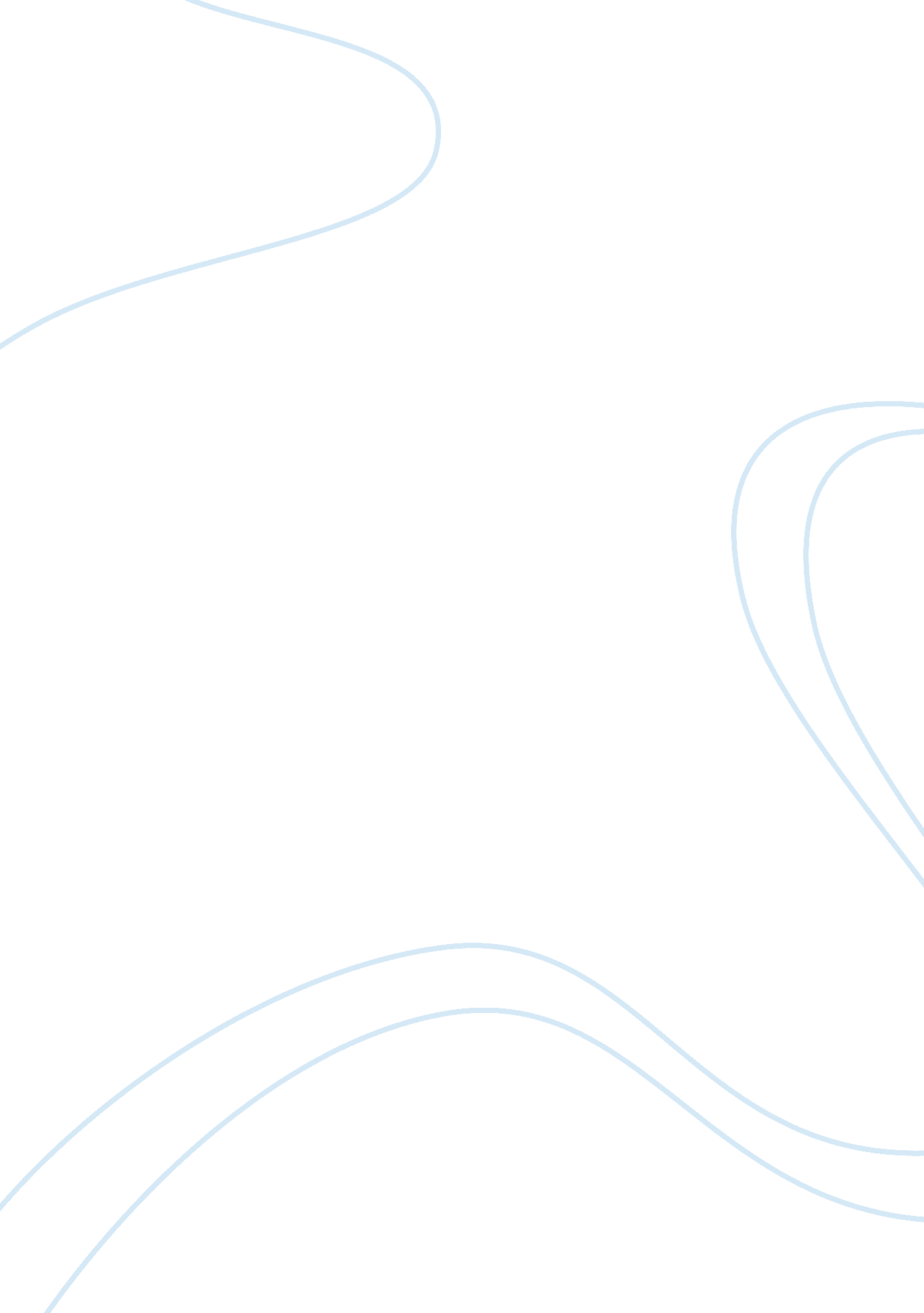 Citation assignment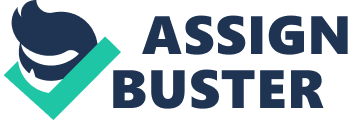 What is research and its purpose in academic writing? Research is the process of finding information through various mediums to increase an individual’s knowledge about a certain subject. Research is a lengthy procedure by reading up on the subject, differentiating between fact and fiction, and playing with ideas from different views. Research is not finding a few web sites and compiling some information. The purpose of research in academic writing is to form new ideas or thesis about a subject and communicate the new information through writing. This can be done by exploring, arguing, and analyzing. Finding credible sources is critical in academic writing and giving credit to the original source is mandatory. What qualifies as effective research? Effective research is accurate based on the source used. The research can be verified by other parties through citations and references. Future research can be assisted through the present research and results or conclusions are clear and understandable. Explain basic research terminology and the various directions of research. Basic research terminology will help in understanding the information being read. Examples of basic terminology are: data, dependent variable, experimental group, internal validity, median, random sample, reliability, validity, and statistics. What are the differences between primary and secondary research? Primary research is research conducted by the individual or group. Secondary research is research conducted by someone else. Primary research is more time consuming and can cost more. Coordinating time and traveling to interview someone to gather new information is not easy. For example, a student is curious about sexual harassment during basic training. First the choice of training facility has to be made, then approval from the authorities needs to be granted, then trainers willing to discuss the topic have to be found, and during this time travel and accommodations have to be considered. Secondary research can be found through the internet, periodicals, specific magazines on the subject, or members of the military but not trainers. Secondary research can be viable but primary research eliminates the assessment of another point of view. What are the main differences between intentional and unintentional plagiarism? Several factors separate intentional and unintentional plagiarisms. Intentional plagiarism is when an individual copy’s the whole content from someone else and uses it as their own. Although the reference page identifies where the information comes from using exact sentences and paragraphs is not allowed. Unintentional plagiarism is when an individual uses a sentence, idea, or words without citation or reference. Secondary plagiarism can account for inexperience in the PAP or ML format of writing. Recent violations in college writing have escalated the need to highlight plagiarism and the punishment for using other resources without citation. Investigate the research writing tools available to you through the Center for Writing Excellence and the University Library. The Center of Writing Excellence provides several tools to help a student prepare a high level paper suitable for college. This site has writing and style guidelines, tutorials, feedback, knowledge based facts, reference and citation generator, and PAP guidelines. The University Library has many resources to help a student. Some of the areas of support are: Specialized resources, books, desertions, thesis, Company directories, encyclopedias, dictionaries, government resources, and multimedia. How can these tools help you in your research writing efforts? The various resources provide quality information or scholarly references suitable for college research. The information has been evaluated and is worthy of being placed in the resource center. Write point provides immediate feedback on formatting and writing so corrections cam be made to submit an PAP paper. The plagiarism checker will highlight any part of the paper being copied. The goal is to get zero percent but if not then citations and references are in place. What is your experience with collecting and using research information? In my past classes I have used several search engines and sites to gather information. Taking the information and putting it into my words can be easy and difficult at times. There is some information that cannot be rephrased therefore citing is imperative. But in some cases the assignment made it difficult to find information and the research seems long and tedious. After researching for any amount of time I have learned basic and in depth information on the topic or subject. 